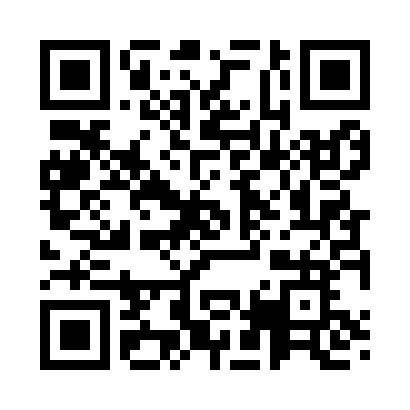 Prayer times for Tarakuse, EstoniaWed 1 May 2024 - Fri 31 May 2024High Latitude Method: Angle Based RulePrayer Calculation Method: Muslim World LeagueAsar Calculation Method: HanafiPrayer times provided by https://www.salahtimes.comDateDayFajrSunriseDhuhrAsrMaghribIsha1Wed2:455:111:076:249:0511:232Thu2:445:081:076:259:0711:243Fri2:435:061:076:279:1011:254Sat2:425:031:076:289:1211:265Sun2:415:011:076:299:1511:276Mon2:404:581:076:319:1711:287Tue2:394:561:076:329:1911:298Wed2:384:531:076:339:2211:309Thu2:374:511:076:359:2411:3110Fri2:364:481:076:369:2611:3111Sat2:354:461:076:379:2911:3212Sun2:344:441:076:399:3111:3313Mon2:334:411:076:409:3311:3414Tue2:324:391:076:419:3511:3515Wed2:314:371:076:429:3811:3616Thu2:304:351:076:449:4011:3717Fri2:294:321:076:459:4211:3818Sat2:294:301:076:469:4411:3919Sun2:284:281:076:479:4611:4020Mon2:274:261:076:489:4811:4121Tue2:264:241:076:499:5111:4222Wed2:254:221:076:509:5311:4323Thu2:254:201:076:519:5511:4424Fri2:244:191:076:529:5711:4525Sat2:234:171:076:549:5911:4626Sun2:234:151:076:5510:0111:4727Mon2:224:131:086:5510:0211:4828Tue2:224:121:086:5610:0411:4829Wed2:214:101:086:5710:0611:4930Thu2:204:091:086:5810:0811:5031Fri2:204:071:086:5910:1011:51